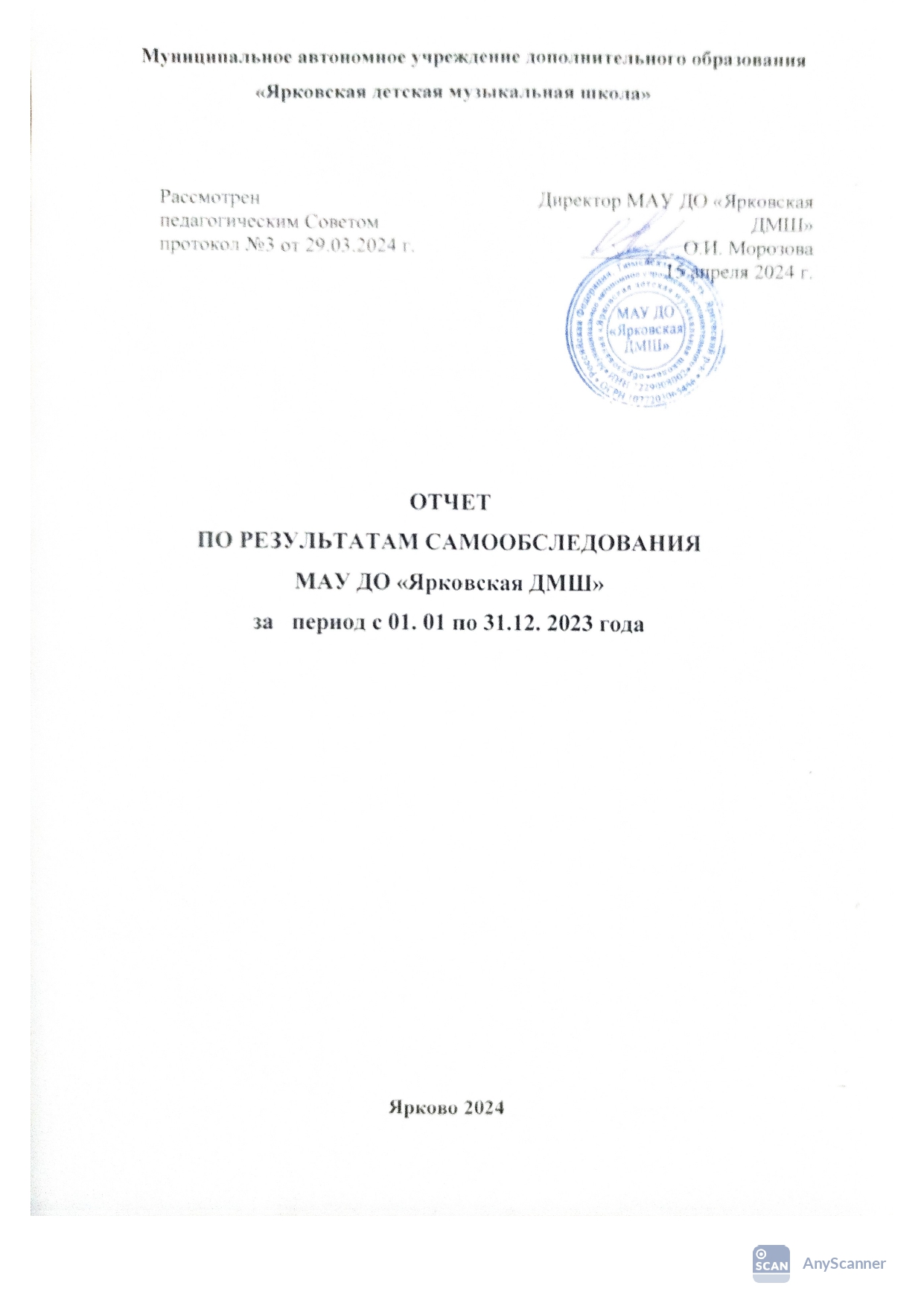 Введение             Объект самообследования: накопленный творческий коллективный и индивидуальный опыт педагогов и учащихся МАУ ДО «Ярковская ДМШ», их личностные достижения за 2023 год.           Цель самообследования: получение максимально полных данных о настоящем статусе школы, его значении и влиянии во внешней среде, определение соответствия содержания образовательной деятельности целям и задачам школы, выявление различных изменений.	В 2023 году педагогическим коллективом МАУ ДО «Ярковская ДМШ» решались задачи развития образовательного учреждения, направленные на повышение качества образования и удовлетворение социального запроса общества. 	Приведенные в отчете данные о качестве и доступности образования, результатах деятельности МАУ ДО «Ярковская ДМШ» позволяют оценить проблемы и определить приоритетные направления работы школы и конкретные мероприятия, направленные на дальнейшее развитие образовательного учреждения.1.  ОБЩАЯ ХАРАКТЕРИСТИКА УЧРЕЖДЕНИЯ2. СТРУКТУРА И СИСТЕМА УПРАВЛЕНИЯУчредителем муниципального автономного учреждения дополнительного образования «Ярковская ДМШ» выступает администрация Ярковского муниципального района Тюменской области.Коллегиальными органами управления являются общее собрание работников учреждения, педагогический совет, к компетенции которых относят локальные нормативные акты и Устав Учреждения.Преподавательский состав формируется в соответствии со штатным расписанием. Учреждение   работает по согласованному и утвержденному плану работы на учебный год.  Все мероприятия (педагогические советы, совещания и т.д.) проводятся в соответствии с утвержденным в Учреждении годовым планом работы. В Учреждении разработаны внутренние локальные акты:регламентирующие управление образовательным учреждением на принципах единоначалия и самоуправления;регламентирующие информационное и документальное обеспечение управления образовательным учреждением для выработки единых требований к участникам образовательного процесса в осуществлении диагностики внутришкольного контроля;отслеживающие эффективность работы педагогических работников и создающие условия (нормативные, информационные, стимулирующие) для осуществления профессионально-педагогической деятельности;регламентирующие стабильное функционирование образовательного учреждения по вопросам укрепления материально-технической базы, ведению делопроизводства и документооборота;регламентирующие платные образовательные услуги.  3. Материально-техническая база, техническое обеспечение образовательного процессаМуниципальное автономное учреждение  дополнительного образования «Ярковская ДМШ» занимает часть здания на первом этаже, находящимся в оперативном управлении, по адресу: Тюменская область, Ярковский район, с. Ярково ул. Пионерская, д.96/3 имеет в  своем распоряжении: 4 учебных класса для проведения индивидуальных занятий, 1 кабинет для групповых занятий по теоретическим дисциплинам на 16 мест, один концертный зал на 30 мест, гардероб, подсобные помещения, туалетную комнату.Покровский филиал МАУ ДО «Ярковская ДМШ» занимает учебный кабинет №17 в здании МАОУ «Ярковская СОШ» по адресу: Тюменская обл., Ярковский район, с. Покровское ул. Пионерская, д.9.            Все помещения учреждения оснащены мебелью и оборудованием, необходимым для осуществления образовательного и воспитательного процесса. Своевременно обслуживается и поддерживается в надлежащем техническом состоянии имеющаяся в школе компьютерная и оргтехника. На уроках музыкально-теоретических дисциплин преподавателями, в процессе обучения, используются аудио и видео материалы.Благодаря федеральному проекту «Культурная среда» национального проекта «Культура», значимым событием 2023 года для МАУ ДО «Ярковская ДМШ» стало приобретение интерактивного оборудования на сумму 203,853 тыс. рублей. Вместе с оборудованием музыкальная школа получила комплект интерактивных учебных пособий по сольфеджио и учебную литературу для хорового отделения. Также приобретены костюмы для исполнения патриотического репертуара, телевизор, два ноутбука для преподавателей, цифровое фортепиано, мебель.ОБЕСПЕЧЕНИЕ БЕЗОПАСНОСТИ ОБРАЗОВАТЕЛЬНОГО ПРОСТРАНСТВА 	Приоритетным направлением в области организации условий безопасности образовательного процесса является организация административно-хозяйственных мероприятий. В школе созданы условия для безопасного пребывания учащихся в образовательном учреждении. Здание и помещения школы соответствуют нормам и требованиям САНПИНа.		Соблюдение норм и правил безопасности и противопожарной безопасности постоянно контролируется директором. В здании школы установлены видеонаблюдение и система управления доступом, имеется в наличии «тревожная» кнопка. Актуализирована информация на тематических стендах в фойе школы для учащихся. Регулярно проводится осмотр первичных средств пожаротушения (огнетушителей), обеспечена работоспособность системы АПС с фиксацией и передачей сообщений в пожарную часть, эвакуационный выход находится в исправном состоянии.Нормативно-правовая база безопасности образовательного пространства соответствует требованиям к наличию и оформлению документации по охране труда и технике безопасности.  	В результате планомерной и системной работы по выполнению требований противопожарной безопасности, охраны труда, соблюдению техники безопасности и профилактики производственного травматизма в образовательном учреждении отсутствуют случаи производственного травматизма. В 2023 году выполнены противопожарные мероприятия: замена линолеума в коридоре и в фойе, установлена противопожарная дверь в складском помещении.5. ПРЕПОДАВАТЕЛЬСКИЙ СОСТАВСводная таблица данных о преподавателях:Список работников, имеющих звания, награждение в 2023 годуДанные о повышении квалификации в 2023 г.6.ЧИСЛЕННЫЙ СОСТАВ УЧАЩИХСЯОхват учащихся по возрасту:Охват учащихся по категориям:7.ОБРАЗОВАТЕЛЬНЫЕ ПРОГРАММЫ ПО ВИДАМ ИСКУССТВАВ соответствии с лицензией № 453Серия 72 Л 01 № 0001505 Приложение №1 серия 72 П 01 №0004030;Приложение №2 серия 72 П 01 № 0002584 на право   ведения   образовательной деятельности в Учреждении следующие образовательные программы:Образовательные программы, реализуемые в рамках муниципального задания8. КОНТИНГЕНТ УЧАЩИХСЯ8.1. Статистический отчет по контингенту учащихся 8.2. Мониторинг сохранности контингента учащихсяВ 2023 году школа выполнила план приема обучающихся. 9. ОРГАНИЗАЦИЯ УЧЕБНОГО ПРОЦЕССА  Учебный процесс в   МАУ ДО «Ярковская ДМШ» осуществляется в соответствии с учебными планами, графиками образовательного процесса, разработанными по каждой из реализуемых образовательных программ, и регламентируется расписанием занятий. Годовой план учебно-воспитательной работы принимается педагогическим советом, утверждается директором.В учреждении устанавливается следующий режим обучения: Учебный год начинается 1 сентября, делится на четыре четверти. Сроки начала и окончания каждой четверти утверждаются директором Учреждения в соответствии с графиками образовательного процесса по реализуемым программам.Расписание занятий составляется с учетом создания наиболее благоприятного режима труда и отдыха детей по представлению преподавателей с учетом пожеланий родителей, возрастных особенностей учащихся и установленных санитарно-гигиенических норм.Продолжительность учебного года для учащихся, осваивающих дополнительную предпрофессиональную общеобразовательную программу в области музыкального искусства во втором и четвертом классах, составляет 33 недели (8-летний срок обучения).  Продолжительность учебного года для учащихся, осваивающих дополнительные общеразвивающие программы составляет 34 недели.При реализации образовательных программ продолжительность учебных занятий, равная одному академическому часу, составляет 40 минут. В учреждении изучение учебных предметов учебного плана и проведение консультаций осуществляется в форме: - индивидуальных занятий; - мелкогрупповых занятий численностью от 4 до 10 человек, по ансамблевым учебным предметам – от 2-х человек;- групповых занятий численностью от 11 человек;- самостоятельной (домашней) работы учащихся.Контроль знаний, умений и навыков учащихся осуществляется по срокам и в формах, регламентированных образовательными программами. Формы, порядок и периодичность текущего контроля знаний и промежуточной аттестации учащихся, а также система оценок закреплена в Положении о формах, периодичности и порядке текущего контроля успеваемости, промежуточной аттестации учащихся, которое принято Педагогическим Советом и утверждено директором. Система оценок: пятибалльная и зачетная. 10. СИСТЕМА ОЦЕНКИ КАЧЕСТВА 10.1. Характеристика   внутришкольной   системы оценки качестваОсновные направления системы оценки качества образования: мониторинг общего уровня усвоения учащимися основных знаний и умений по всем предметам учебных планов; мониторинг качества образования на основе итоговой аттестации выпускников; мониторинг уровня знаний учащихся в ходе промежуточной и итоговой аттестации; мониторинг сохранности контингента обучающихся;мониторинг достижений учащихся в творческих конкурсах различного уровня.Результаты мониторинга учебных достижений учащихся дополнительного образования по каждому учебному предмету и по завершению учебного года свидетельствуют о том, что:  - учащиеся усваивают образовательные стандарты на базовом уровне; - наблюдается положительная динамика уровня   обученности;- наблюдается позитивная динамика достижений учащихся в творческих конкурсах различного уровня.10.2. Мониторинг проведения промежуточной и итоговой аттестации учащихся школы	Академические концерты и выпускные экзамены проводились согласно графика промежуточной и итоговой аттестации, утвержденного   МАУ ДО «Ярковская ДМШ».10.3 Качество подготовки выпускниковИтоговая аттестация осуществляется в соответствии с Положением об итоговой аттестации выпускников и проводится в форме сдачи итоговых экзаменов аттестационной комиссии, председатель и персональный состав которой утверждаются в установленном порядке.Итоговая аттестация выпускника является обязательной и осуществляется после освоения образовательной программы в полном объеме. Перечень дисциплин, выносимых на итоговую аттестацию, определяется учебным планом.Выпускнику, прошедшему в установленном порядке итоговую аттестацию, выдается Свидетельство. Основанием выдачи Свидетельства является решение аттестационной комиссии, решение Педагогического Совета и приказ директора Учреждения.Анализ содержания подготовки выпускников по всему перечню учебных дисциплин, реализуемых в Учреждении, показывает, что учебный процесс организован в соответствии с нормативными требованиями дополнительного образования.10.4. Информация о выпускниках, поступивших в Сузы, ВУЗы:В  2023 г.  поступивших нет. 11. МЕТОДИЧЕСКАЯ РАБОТА11.1. Основные задачи методической работы:Совершенствование организационно - методической  работы преподавателей путём:а) обучения на курсах повышения квалификации ;б) посещения мастер-классов.создание условий для развития профессионального статуса  преподавателя, готовности к внедрению инноваций для дальнейшего развития всех аспектов образовательного процесса; выявление, обобщение и распространение положительного педагогического опыта творчески работающих педагогов;приведение методического обеспечения учебно-воспитательного процесса в соответствии с современными требованиями законодательства в области дополнительного образования.11.2.  Формы методической работы11.3. Открытые уроки11.4. Методические доклады11.5. Программы, разработанные преподавателямиВ 2023 году, объявленном Годом педагога и наставника преподаватели Римма Яковлевна Кривоногова и Наталья Георгиевна Шанских стали участниками системы наставничества, внедрённой в ДМШ. В течение года, в ходе реализации персонализированных программ, преподаватели проводили различные мероприятия, открытые уроки, методические выступления. Также педагоги проходили курсы повышения квалификации, в том числе и в рамках регионального проекта «Творческие люди» национального проекта «Культура» на базе Российской академии музыки имени Гнесиных.ДОСТИЖЕНИЯ УЧРЕЖДЕНИЯ12.1. Конкурсы и фестивалиОдним из важнейших направлений деятельности школы является постоянная работа по повышению профессионального и исполнительского уровня учащихся, чему в огромной   степени   способствует   участие учащихся в различных конкурсах.  Уже   много   лет эта работа основывается на проведении традиционных школьных конкурсов технического и   исполнительского мастерства, конкурса ансамблей. Серьёзной проверкой творческих достижений учащихся является участие в конкурсах различного уровня: региональных, российских, международных.В течение 2023 года  учащиеся Ярковской ДМШ приняли участие в 16 конкурсах и фестивалях международного, всероссийского, регионального и районного уровней и получили 2 диплома гран-при, 18 дипломов лауреатов 1, 2 и 3 степеней и 6 дипломов различных степеней. По итогам участия в конкурсах 26 учащихся ДМШ вошли в Региональную базу талантливых детей и молодёжи Тюменской области.Участие обучающихся МАУ ДО «Ярковская ДМШ» в конкурсах в 2023 г.КОНЦЕРТНАЯ - ДЕЯТЕЛЬНОСТЬ	Концертная работа школы за указанный период планировалась в точной взаимосвязи с перспективным планом районных и сельских культурных мероприятий. Исходя из этих задач, в начале учебного года выстраивалась репертуарная политика хоровых коллективов и солистов, соответствующая содержанию планируемых мероприятий. 	За 12 месяцев 2023 года учащимися и преподавателями МАУ ДО «Ярковская ДМШ» было проведено 118 мероприятий, которые посетили 3,5 тыс. человек. Из этого числа было организовано и проведено 81 трансляций в виртуальных концертных залах с. Ярково и с. Покровское, зрителями которых стали 1710 взрослых и детей. 97 человек посетили мастер-классы по вокалу, игре на инструментах в рамках проекта «Пушкинская карта».  Наряду с проведением мероприятий на базе ДМШ, учащиеся и преподаватели принимали активное участие в мероприятиях сельского, районного и областного уровней. Участие обучающихся и преподавателей в основных мероприятиях и концертах, проводимых в МАУ ДО «Ярковская ДМШ» в 2023 г.13. ВОСПИТАТЕЛЬНАЯ ДЕЯТЕЛЬНОСТЬ УЧРЕЖДЕНИЯ         Реализация комплекса воспитательных мероприятий осуществляется с учетом действующего законодательства РФ, планов воспитательной работы учреждения и внутренних локальных актов. Внеклассная и воспитательная работа занимает важное место в работе с учащимися школы. Многолетняя практика показала, что наиболее эффективно эти задачи решаются в форме проведения внеклассных тематических мероприятий для родителей. Проведение внеклассных тематических мероприятий вызывает положительный отклик у родителей и повышает их интерес к обучению детей в музыкальной школе.Воспитательная работа охватывает весь педагогический процесс и внеурочную деятельность. Большое внимание уделяется решению следующих задач:формирования личностных качеств: высокой нравственности, милосердия, порядочности;усиления внимания к патриотическому и гражданскому воспитанию через пробуждение интереса к истокам русской истории, культуре и народному творчеству;развития художественного вкуса обучающихся на примерах духовных традиций русской и зарубежной культуры;формирования здорового образа жизни через сотрудничество с родителями;приобщения к воспитательной работе семьи, включения семьи в единое воспитательное пространство.		Работа с родителями - одно из важнейших направлений деятельности школы. Сегодня многое меняется в сфере дополнительного образования детей. Вместо обособленности и формальной связи с родителями в дополнительном образовании мы идем к сотрудничеству, включаем родителей в образовательный процесс.Формы работы с родителями:Проведение родительского собрания первоклассников;Проведение родительского собрания выпускников;Проведение родительских собраний отделений с концертами учащихся;Проведение родительских собраний с концертами учащихся по классам преподавателей;Осуществление консультативных бесед преподавателей с родителями по вопросам успеваемости, посещаемости, организации домашних занятий и т.д.;Посещение совместно с учащимися и родителями внутришкольных концертно-массовых мероприятий; Привлечение родителей к работе в Совете родителей.Эстетическое развитие и воспитание чувства коллективизма осуществляется через работу в творческих коллективах и организацию совместного творчества учащихся и преподавателей. Связи с общественностью    В рамках воспитательной и культурно-просветительской деятельности школа осуществляет творческое сотрудничество с другими учреждениями: МАУ «Культура», Центральная библиотека, МАОУ «Ярковская СОШ», МАУ «КЦСОН Ярковского района», Ярковский дом-интернат для престарелых и инвалидов, Тюменская государственная филармония, Свердловская государственная филармония, Московская государственная филармония.14. ОБЩИЕ ВЫВОДЫАнализ организационно-правового обеспечения учреждения показал, что для реализации образовательной деятельности в МАУ ДО «Ярковская ДМШ» имеется в наличии нормативная и организационно-распорядительная документация. Структура школы и система управления соответствует нормативным требованиям. Учреждение динамично развивается. Все образовательные программы, реализуемые в Учреждении, соответствуют Лицензии на право ведения образовательной деятельности. За отчетный период в школе сохранился спектр образовательных программ.Оценка степени освоения учащимися дисциплин, учебных планов, образовательных программ, проведенная в ходе самообследования, подтвердила объективность полученных результатов и достаточный уровень знаний обучающихся.Повышение квалификации носит системный характер, регламентируется необходимыми нормативными документами. Учреждение располагает необходимой материально-технической базой для реализации образовательных программ.  Чётко и организованно проведены все учебные мероприятия: академические концерты, контрольные уроки, зачеты, вступительные и выпускные экзамены. На хорошем организационно-творческом уровне проведена концертная работа школы. 15. ПЕРСПЕКТИВЫ СОВЕРШЕНСТВОВАНИЯ ДЕЯТЕЛЬНОСТИ УЧРЕЖДЕНИЯСовершенствование нормативно-правовой базы учреждения.Совершенствование и инновационное развитие образовательного процесса, способствующее расширенному воспроизводству знаний, развитию мотивации учащихся, развитию их творческих способностей, творческой активности, включению в социально полезную деятельность, самореализации и самовоспитанию, адаптации их к жизни в обществе, организации содержательного досуга и занятости.Выработка и реализация качественно нового, личностного и развивающе-ориентированного образования на основе сохранения и поддержки индивидуальности ребенка.Название ОУ(по уставу)Муниципальное автономное учреждение дополнительного образования «Ярковская Детская музыкальная школа»Муниципальное автономное учреждение дополнительного образования «Ярковская Детская музыкальная школа»Муниципальное автономное учреждение дополнительного образования «Ярковская Детская музыкальная школа»Тип  учреждение дополнительного образования  учреждение дополнительного образования  учреждение дополнительного образования Организационно-правовая формамуниципальное автономное учреждениемуниципальное автономное учреждениемуниципальное автономное учреждениеВид образованияДополнительное образованиеДополнительное образованиеДополнительное образованиеПодвид образованияДополнительное образование детей и взрослыхДополнительное образование детей и взрослыхДополнительное образование детей и взрослыхНаправленность образованияРеализация дополнительных предпрофессиональных и общеразвивающих программРеализация дополнительных предпрофессиональных и общеразвивающих программРеализация дополнительных предпрофессиональных и общеразвивающих программУчредитель  Администрация Ярковского муниципального района Администрация Ярковского муниципального района Администрация Ярковского муниципального районаГод создания 200720072007Адрес 626050 Тюменская область Ярковский район, с. Ярково ул. Пионерская, д.96/3626050 Тюменская область Ярковский район, с. Ярково ул. Пионерская, д.96/3626050 Тюменская область Ярковский район, с. Ярково ул. Пионерская, д.96/3Лицензия Лицензия № 453 Серия 72 Л 01 № 0001505 Приложение №1 серия 72 П 01 №0004030;Приложение №2 серия 72 П 01 № 0002584Лицензия № 453 Серия 72 Л 01 № 0001505 Приложение №1 серия 72 П 01 №0004030;Приложение №2 серия 72 П 01 № 0002584Лицензия № 453 Серия 72 Л 01 № 0001505 Приложение №1 серия 72 П 01 №0004030;Приложение №2 серия 72 П 01 № 0002584Руководитель, ФИОдолжностьобщий стаж работыобщий педагогический стажМорозова Оксана Ивановнадиректор32 года22 годаОрганы самоуправленияУчреждения-Педагогический совет  -Общее собрание работников учреждения  - Родительский совет-Педагогический совет  -Общее собрание работников учреждения  - Родительский совет-Педагогический совет  -Общее собрание работников учреждения  - Родительский советАдрес сайтаYarkovo-muz.ruYarkovo-muz.ruYarkovo-muz.ruЭлектронная почтаyarkovomusic@obl72.ruyarkovomusic@obl72.ruyarkovomusic@obl72.ruВсегоВ штатеСов-мести-телейВакансииОбразованиеКвалификационные категории на 01.01.23 г.Квалификационные категории на 01.01.23 г.Квалификационные категории на 01.01.23 г.Квалификационные категории на 01.01.23 г.Аттестацияв 2023 г.Аттестацияв 2023 г.Аттестацияв 2023 г.Аттестацияв 2023 г.Аттестацияв 2023 г.Стаж работы (лет)Стаж работы (лет)Стаж работы (лет)Кол-во мол.спец.Кол-во мол.спец.ПенсвозрастПенсвозрастПенсвозрастинвалидовВсегоВ штатеСов-мести-телейВакансииВысшСр. спецН/высшВ1-б/кВ1-б/к1-56-1011-20Свыше 20Свыше 205500410302000110330000№ п/пФамилия, И. ОЗанимаемая должностьОбразованиеСтажработыКатегория1.Боиштян Асия Асхатовнапреподавательвысшее34высшая2Ястребова Анастасия Александровнапреподавательвысшее21высшая3Кириллова Оксана Сергеевнапреподавательсреднее специальное5без категории4Шанских Наталья Георгиевнапреподавательвысшее37высшая5Кривоногова Римма Яковлевнапреподавательвысшее2без категории№Ф.И.О.Звание, наградаГод присвоения1Боиштян Асия АсхатовнаБлагодарность губернатора Тюменской области2023Дата проведенияНаучно- практические конференции, семинары, курсы Место проведенияФИОфевраль - мартФГА ОУ ДПО «Академия реализации государственной политики и профессионального развития работников образования Министерства просвещения РФ» по ДПП «Реализация системы наставничества педагогических работников в образовательных организацияхг. МоскваШанских Н.Г.февраль - мартФГА ОУ ДПО «Академия реализации государственной политики и профессионального развития работников образования Министерства просвещения РФ» по ДПП «Реализация системы наставничества педагогических работников в образовательных организацияхг. МоскваКривоногова Р.Я.апрельФГБОУ ВО «Тюменский государственный институт культуры» по программе «Методические аспекты преподавания в классе специального фортепиано» «Концертмейстерский класс»г. ТюменьШанских Н.Г.апрельФГБОУ ВО «Тюменский государственный институт культуры» по программе «Хоровое исполнительство: проблемы интеграции и сценическое воплощение хоровой партитуры»» г. ТюменьКривоногова Р.Я.апрельРоссийская академия музыки имени Гнесиных, по теме: «Интерактивные технологии в музыкальном образовании»г. МоскваКривоногова Р.Я.апрельРоссийская академия музыки имени Гнесиных, по теме: ««Проблематика и эффективные методы преподавания сольфеджио в детских школах искусств»г. МоскваШанских Н.Г.сентябрьМежрегиональная ОО «Федерация хорового и вокального искусства» ООО «Музыка без границ» по ДПП «Работа с хоровым коллективом в общеобразовательной школе»г. МоскваКривоногова Р.Я.ноябрьФГБОУ ВО «Тюменский государственный институт культуры» по программе «Использование современных образовательных технологий в деятельности педагога дополнительного образования в сфере культуры»»»г. ТюменьКириллова О.С.всего уч-сяИз нихИз нихИз нихИз нихИз нихИз нихИз нихИз нихИз нихвсего уч-ся5-9 лет5-9 лет5-9 лет10-14 лет10-14 лет10-14 лет15-17 лет15-17 лет15-17 летвсего уч-сявсегодевочкимальчикивсегодевочкимальчикивсегодевочкимальчики125765818 48399101годвсего уч-сяопекамногодетныесоциально-опасное положениеограниченные возможности здоровьяТЖСПрием-ные семьи20231258370000№ п/пДополнительные общеобразовательные программыДополнительные общеобразовательные программыДополнительные общеобразовательные программы№ п/п наименованиеобразовательной программывид образовательной программынормативный срок освоения1ДПОП «Хоровое пение»дополнительная предпрофессиональная общеобразовательная программа в области музыкального искусства8(9) лет2ДООП «Хоровое пение»дополнительная общеразвивающая общеобразовательная программа в области музыкального искусства4 года (базовый уровень)3ДООП «Хоровое пение»дополнительная общеразвивающая общеобразовательная программа в области музыкального искусства3 года (продвинутый уровень)4ДООП «Музыкальное исполнительство»дополнительная общеразвивающая общеобразовательная программа в области музыкального искусства4 года (базовый уровень)5ДООП «Музыкальное исполнительство»дополнительная общеразвивающая общеобразовательная программа в области музыкального искусства3 года (продвинутый уровень)6ДООП «Музыкально-эстетическое развитие»дополнительная общеразвивающая общеобразовательная программа в области музыкального искусства4 года (базовый уровень)7ДООП «Музыкальное развитие»дополнительная общеразвивающая общеобразовательная программа в области музыкального искусства4 года (базовый уровень)8ДООП «Музыкально-эстетическая подготовка»дополнительная общеразвивающая общеобразовательная программа в области музыкального искусства1 год (стартовый уровень)Специальность по отделениямЧисленность учащихся на 31.12.2023Численность  учащихся,  обучающихся по ДПОПЧисленность  учащихся, обучающихся по   общеразвивающим  программам Музыкальное  исполнительство: Фортепиано30-30Народные инструменты5-5Хоровое пение 44359Музыкально-эстетическое развитие2-2Музыкальное развитие22-22Музыкально-эстетическая подготовка22-22Всего учащихся 1253590ГодВыпускниковОтчислены по иным причинамЗачислено в 1 класс (первый год обучения)Зачислено в подготовительный класс% сохранности контингента20239931241001Численность /удельный вес численности/ учащихся, успевающих на «4» и «5» по результатам промежуточной аттестации, в общей численности учащихся119 человек, 95,2 %Численность учащихся, окончивших музыкальную школу в 2023 г.9 человекЧисленность / удельный вес численности выпускников, получивших свидетельства об окончании школы с отличием, в общей численности выпускников в 2023 г.0 человек из 9 выпускников, 0%Численность / удельный вес численности выпускников, получивших свидетельства об окончании школы с отличием, в общей численности выпускников в 2022 г.1 человек из 10 выпускников, 10%№ФормыКоличество1 Открытые уроки92Методические доклады93Проведение творческих отчетов (классов, отделений)64. Разработка образовательных программ05.Взаимопосещения уроков12№ п/пТемаСтатусФ.И.О. преподавателяпредмет1.Открытый урок по хору «Работа над трехголосием в хоре»внутришкольныйБоиштян А.А.хор2.Открытый урок по предмету «Хор» на тему «Приемы вокально-хоровой работы в младшем хоре»внутришкольныйКривоногова Р.Я.хор3.Открытый урок в младшем хоре: «Развитие навыка ансамбля»	внутришкольныйЯстребова А.А.хор4.Открытый урок по специальности во 2 классе на тему «Штрихи. Звуковедение. Движение меха»внутришкольныйЖоголь А.Л.баян5.Открытый урок по фортепиано «Художественный образ выразительными средствами музыкального языка»внутришкольныйШанских Н.Г.фортепиано6.Открытый урок по слушанию музыки в 1 классе «Тембровое своеобразие музыки»внутришкольныйКривоногова Р.Я.слушание музыки7Открытый урок по предмету «Хор» в 4 и 6 классах предпрофессионального отделениявнутришкольныйБоиштян А.А.хор8Открытый урок по фортепиано в 4 классе на тему «Особенности работы над мелкой техникой в классе фортепиано»внутришкольный Шанских Н.Г.фортепиано9Открытый урок по гитаре «Работа над гаммами в младших классах»внутришкольныйЯстребова А.А.гитараПроцент от общего числа преподавателей100%100%100%№ п/пТемаСтатусФ.И.О. преподавателяПредмет 1Методическое сообщение на тему: «Развитие гармонического слуха на уроках сольфеджио»внутришкольныйБоиштян А.А.сольфеджио2Методическое сообщение на тему: «Психологические и физиологические особенности музыкальной        памяти»внутришкольныйЯстребова А.А.гитара3Методическое сообщение на тему: «Преодоление сценического волнения у юных музыкантов-исполнителей»внутришкольныйКривоногова Р.Я.хор4Методическое сообщение на тему: «Работа над развитием техники в младших классах баяна»внутришкольныйЖоголь А.Л.баян5Методическое сообщение на тему: «Работа над певческим дыханием в хоровом пении»внутришкольныйБоиштян А.А.хор6Методическое сообщение на тему: «Игровые приёмы в работе над гаммами в младших классах ДМШ»внутришкольныйЯстребова А.А.фортепиано7Методическое сообщение на тему: «Обработка русской народной песни в детском хоре»внутришкольныйКривоногова Р.Я.хор8Методическое сообщение на тему: «Вокально-хоровая работа, как средство развития творческих способностей»внутришкольныйБоиштян А.А.хор9Методическое сообщение на тему: «Развитие творческой инициативы и самостоятельности у учащихся»внутришкольныйШанских Н.Г.фортепиано 100 % 100 % 100 %Дополнительные образовательные программы (по видам)Разработчики программПроцент разработчиков от общего числа преподавателей-№датамероприятиеучастникирезультат1ЯнварьВсероссийский конкурс «Вокальное и музыкальное творчество»Вокальная группа «Онлайн»1 место2ЯнварьМеждународный конкурс «Твори, Участвуй, Побеждай!»Вокальная группа «Онлайн»1 место3ФевральВсероссийский конкурс «Музыкальный турнир»Башмаков Иван1 место4ФевральII открытый конкурс исполнения этюдов на гитаре «Техническое мастерство»Сивер ТихонЛауреат 3 степени5ФевральМеждународный конкурс – фестиваль «Жар – Птица России»Младший хор «Неразлучные друзья»Лауреат 3 степени6ФевральXXXII Районный конкурс детского творчества «Утренняя звезда – 2023»Даминбаева АделинаЛауреат 1 степени7ФевральXXXII Районный конкурс детского творчества «Утренняя звезда – 2023»Зайнутдинова АлинаЛауреат 2 степени8ФевральIV Областной конкурс академического пения и ансамблей малых форм «Пой, Тюмень, голосами детей!»Вокальный ансамбль «Мелодия»ГРАН – ПРИ9ФевральII Открытый городской конкурс исполнения Этюдов на гитаре «Техническое мастерство» Сивер ТихонЛауреат 3 степени10МартОбластной открытый фестиваль народного творчества им. С.И. Мамонтова Хор «Мелодия»ГРАН – ПРИ11МартОбластной конкурс детского творчества «Утренняя звезда – 2023»Даминбаева АделинаЛауреат 1 степени12МартОбластной конкурс детского творчества «Утренняя звезда – 2023»Зайнутдинова АлинаЛауреат 2 степени13МартМеждународный фестиваль – форум студентов и творческой молодёжи «Пассионарии Культуры»Хор «Мелодия»Лауреат 3 степени14АпрельВсероссийский хоровой фестивальХор «Мелодия»Лауреат 3 степени15АпрельXVIII Областной конкурс молодых дарований «Дебют - 2023»Хор «Мелодия»Лауреат 3 степени16АпрельОткрытый Областной конкурс «Мир! Человек! Мечта!»Хор «Мелодия»Лауреат 1 степени17АпрельОткрытый Областной конкурс «Мир! Человек! Мечта!»Портнягин Д. Сивер Т.Безденежных А.ДипломантУчастникУчастник18АпрельЗональный конкурс «Музыкальная весна»Безденежных А.Сивер Т.ДипломантУчастник19АпрельГородской конкурс «Весенний аккорд»Сивер ТихонДипломант20МайОбластной «Радуга»Хор «Мелодия»Лауреат 1 степени21МайМеждународный конкурс «ЗОЛОТАЯ СИБИРЬ»Хор «Мелодия»Лауреат 1 степени22Октябрь IV региональный онлайн фестиваль – конкурс среди талантливых детей «Юность Тюмени»Даминбаева АделинаЛауреат 3 степени23Ноябрь XXIX Международный конкурс талантов «К вершине творчества»Хор «Мелодия»Лауреат 1 степени№датамероприятиеучастникипримечание1январьМузыкальная сказка «Летучий корабль»Учащиеся ДМШ2февральКонцертная программа, посвященная Дню защитника Отечества Учащиеся ДМШ3мартКонцертная программа «Нежность», посвященная 8 марта. Учащиеся ДМШ и их родители4апрельДень открытых дверей. Концертная программа «Азбука музыки»Учащиеся ДМШ, выпускники ДОУ5майКонцерт, посвященный Дню ПобедыУчащиеся ДМШ, преподаватели6майОтчетный концерт ДМШ Учащиеся ДМШ, преподаватели7июньМузыкальный спектакль «Остров сокровищ»Учащиеся ДМШ8сентябрьТематический час по профилактике ДТПУчащиеся ДМШ9октябрьКонцерт, посвященный Дню пожилого человекаУчащиеся ДМШ, преподаватели10октябрьКонцерт «Мы открываем лучшее в сердцах», посвящённый закрытию Года педагога и наставникаУчащиеся ДМШ, преподаватели11ноябрьКонцертная программа, посвященная Дню материУчащиеся ДМШ12декабрьКонцертная программа «Вам дарим доброту и радость» для приглашённых организаций, занимающихся социализацией детей с ОВЗ и инвалидовХор, солисты ДМШ13декабрьНовогодняя концертно – развлекательная программаУчащиеся ДМШ14в течение годаПроведение экспресс-викторин, тематических часов на групповых занятиях по профилактике асоциальных явлений и по безопасности жизнедеятельности обучающихся Учащиеся ДМШ15в течение годаПроведение мастер-классов «Радость совместного творчества»Преподаватели ДМШ, учащиеся с 14 лет